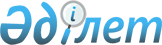 Қазақстан Республикасы Президентінің 2002 жылғы 16 қыркүйектегі N 945 Жарлығына өзгеріс енгізу туралыҚазақстан Республикасы Президентінің Жарлығы. 2002 жылғы 16 қазан N 964

      Қаулы етемін:




      1. Қазақстан Республикасы Президентінің "Оралмандардың 2002 жылға арналған көшіп келу квотасы туралы" 2002 жылғы 16 қыркүйектегі N 945 
 Жарлығына 
 мынадай өзгеріс енгізілсін:



      аталған Жарлықтың қосымшасы осы Жарлықтың қосымшасына сәйкес жаңа редакцияда жазылсын.


      2. Осы Жарлық қол қойылған күнінен бастап күшіне енеді.


      

Қазақстан Республикасының




      Президенті



Қазақстан Республикасы Президентінің 



2002 жылғы 16 қазандағы       



N 964 Жарлығына           



Қосымша               


Қазақстан Республикасы Президентінің 



2002 жылғы 16 қыркүйектегі      



N 945 Жарлығына           



Қосымша 

              





 

Оралмандардың 2002 жылға арналған көшіп келу




квотасы (отбасы)


					© 2012. Қазақстан Республикасы Әділет министрлігінің «Қазақстан Республикасының Заңнама және құқықтық ақпарат институты» ШЖҚ РМК
				

Облыстардың,



қалалардың



атаулары


Қытай



Халық



Респуб-



ликасы


Мон-



ғолия


Ресей



Федера-



циясы


Түркі-



мен-



стан


Өзбек-



стан



Респуб-



ликасы


Қырғыз



Респуб-ликасы


Бар-



лығы


Ақмола


20


320


340


Ақтөбе


5


15


150


170


Алматы


15


35


50


Атырау


40


40


Шығыс



Қазақстан


25


5


30


Жамбыл


100


100


Батыс



Қазақстан


20


70


90


Қарағанды


300


300


Қызылорда


50


50


Қостанай


50


300


350


Маңғыстау


40


127


167


Павлодар


45


250


295


Солтүстік



Қазақстан


40


330


370


Оңтүстік



Қазақстан


217


217


Астана



қаласы


1


10


5


25


5


46


Алматы



қаласы


5


2


5


3


20


5


40


Жиынтығы


45


3


195


63


2339


10


2655
